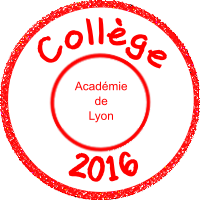 Partie 1 : La Terre dans l’Univers Niveau : Cycle 4 - 5ème Extrait du Programme traité          Notions abordées dans l’objet d’étudeConnaissances et compétences associéesExemples de situations, d’activités et d’outils pour l’élèveHoraires prévusIdentifier les différentes formes d’énergie.Mécanique, thermique, électrique, chimique, nucléaire, lumineuse.Identifier les sources, les transferts et les conversions d’énergie.Établir un bilan énergétique pour un système simple.Sources.Transferts.Conversion d’un type d’énergie en un autre.Conservation de l’énergie.Distinguer une source primaire (objet lumineux) d’un objet diffusant.Exploiter expérimentalement la propagation rectiligne de la lumière dans le vide et le modèle du rayon lumineux. Lumière : sources, propagationModèle du rayon lumineux.Décrire la structure du système solaireLes supports d’enseignement gagnent à relever de systèmes ou de situations de la vie courante.Les activités proposées permettent de souligner que toutes les formes d’énergie ne sont pas équivalentes ni également utilisables. Ce thème permet d’aborder un vocabulaire scientifique visant à clarifier les termes souvent rencontrés dans la vie courante : chaleur, production, pertes, consommation, gaspillage, économie d’énergie, énergies renouvelables.Les activités proposées permettent de sensibiliser les élèves aux risques d’emploi des sources lumineuses (laser par exemple). L’exploitation de la propagation rectiligne de la lumière dans le vide et le modèle du rayon lumineux peut conduire à travailler sur les ombres, la réflexion10 semainesTransformations physiquesConservation de la masseVariation du volumeTempératures de changement d’étatEspèces chimiques et mélanges – corps purMélanges (notion de solubilité/miscibilité)Description microscopique de la matièreTransformations chimiques Structure du système solaire / UniversFormation du système solaire / UniversMouvements rectilignes et circulairesMouvements et vitesse Actions de contact et à distance - ModélisationEnergie, sources et formesEnergie, transferts - conversion - conservationEnergie potentielle – Energie cinétique (1/2 mv2)Electricité, circuits et schématisationElectricité, lois intensité, tension, résistanceElectricité, Puissance et énergieSon, sources, propagationLumière, sources, propagationTransport de l’informationX X XXObjectif viséConnaissances et compétences associéesChapitre 1 : Quels sont l’origine et le devenir des énergies que nous consommons ? Chapitre 1 : Quels sont l’origine et le devenir des énergies que nous consommons ? Activité 1 : Quelles sont les différentes sources d’énergie de la Terre ?Notions de source d’énergie, source d’énergie renouvelable et non renouvelable – Utiliser l’outil numériqueIdentifier les sources d’énergie.Activité 2 : Quelles sont les différentes formes d’énergie sur TerreNotions de source et de forme d’énergie – Utiliser l’outil numérique – Faire un tableauIdentifier les sources d’énergie.Identifier les différentes formes d’énergie.Mécanique, thermique, électrique, chimique, nucléaire, lumineuse.Activité 3 : Intéressons-nous de près à la dynamo de vélo - Tâche complexe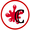 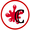 Faire un bilan énergétique – Comprendre et expliquer le fonctionnement d’une dynamo de vélo – Analyser des documents – Inventer et suivre un protocole expérimentalIdentifier les sources, les transferts et les conversions d’énergie.Établir un bilan énergétique pour un système simple.Sources.Transferts.Conversion d’un type d’énergie en un autre.Conservation de l’énergie.Interrogation n°1 : Évaluation de restitution et mobilisation de connaissances5 minInterrogation n°1 : Évaluation de restitution et mobilisation de connaissances5 minActivité 4 : Comment fabriquer de l’énergie électrique à grande échelle ? – Tâche complexeAnalyser des documents internet – Comprendre et décrire le fonctionnement de centrales électriques – Réaliser un document numériqueIdentifier les sources, les transferts et les conversions d’énergie.Contrôle n°1 : Évaluation de mobilisation de connaissances - tâche complexe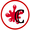 20 minContrôle n°1 : Évaluation de mobilisation de connaissances - tâche complexe20 minChapitre 2 : Existe-t-il différents types de sources de lumière ?Chapitre 2 : Existe-t-il différents types de sources de lumière ?Activité 1 : Les sources de lumière – Un peu d’histoire des artsIdentifier différentes sources de lumière à partir d’œuvres d’artDistinguer une source primaire (objet lumineux) d’un objet diffusant.Lumière : sourcesActivité 2 : Voir ou ne pas voir une source de lumièreComprendre que pour voir un objet, il faut recevoir, dans ses yeux, de la lumière provenant de cet objet.Distinguer une source primaire (objet lumineux) d’un objet diffusant.Les activités proposées permettent de sensibiliser les élèves aux risques d’emploi des sources lumineuses (laser par exemple). Lumière : sources, propagationActivité 3 : Que faut-il pour voir un objet ?Travail sur le vocabulaire d’optique – Conclure sur les conditions nécessaires pour voir un objet.Distinguer une source primaire (objet lumineux) d’un objet diffusant. Lumière : sources, propagationInterrogation n°2 : Évaluation de restitution de connaissances5 minInterrogation n°2 : Évaluation de restitution de connaissances5 minActivité 4 : Un objet éclairé peut-il en éclairer un autre ? Tâche complexe formativeActivité expérimentale permettant de répondre à la problématique – Réinvestir le vocabulaire d’optique vu.Distinguer une source primaire (objet lumineux) d’un objet diffusant.Exploiter expérimentalement la propagation rectiligne de la lumière dans le vide et le modèle du rayon lumineux. Lumière : sources, propagationActivité 5 : Quelques petites précisions …Comparaison expérimentale de la diffusion de la lumière selon la couleur des objets.Distinguer une source primaire (objet lumineux) d’un objet diffusant.Exploiter expérimentalement la propagation rectiligne de la lumière dans le vide et le modèle du rayon lumineux. Lumière : sources, propagationContrôle n°2 : Évaluation de mobilisation de connaissances - tâche complexe30 minRemarque : Une expérience à réaliser dans le fond de la classe lors de l’évaluationContrôle n°2 : Évaluation de mobilisation de connaissances - tâche complexe30 minRemarque : Une expérience à réaliser dans le fond de la classe lors de l’évaluationChapitre 3 : Comment se propage la lumière ?Chapitre 3 : Comment se propage la lumière ?Activité 1 : Comment se propage donc la lumière ? Tâche complexeTravail de la démarche scientifique (hypothèse, suivre un protocole, noter ses résultats sous forme d’un tableau, d’un graphique, analyser et conclure) sur la propagation de la lumièreExploiter expérimentalement la propagation rectiligne de la lumière dans le vide et le modèle du rayon lumineux. Fiche outil 1 : Comment tracer un graphique ?Fiche méthode sur la réalisation des graphiquesActivité 2 : Mais comment se forme donc une ombre ?Schématisation de la formation d’une ombre – Modèle du rayon lumineux – Vocabulaire autour de l’ombreLumière : sources, propagationModèle du rayon lumineux.Interrogation n°3 : Évaluation de restitution de connaissances10 minInterrogation n°3 : Évaluation de restitution de connaissances10 minChapitre 4 : Quelle est la constitution du système solaire ? Comment expliquer certains phénomènes astronomiques ?Chapitre 4 : Quelle est la constitution du système solaire ? Comment expliquer certains phénomènes astronomiques ?L’élève part à l’aventure dans le passé (époque XIIème – XIVème siècle), durant son voyage il fera 5 étapes. Les travaux réalisés (éléments imposés) dans les différentes matières (Histoire-Géographie, Langues anciennes, mathématiques, français, physique-chimie) seront «liées» entre elles en français. Le récit obtenu sera rédigé dans un joli carnet de voyage (diaporama détaillé joint)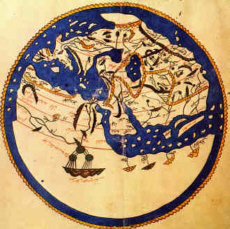 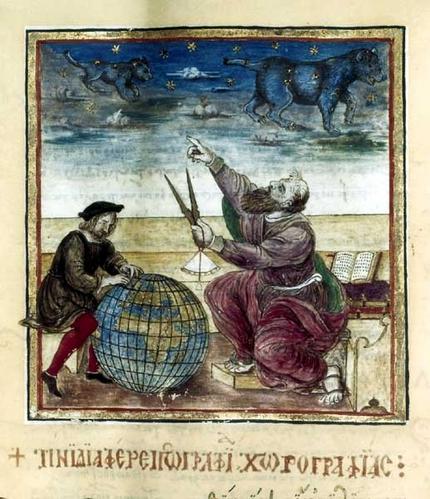 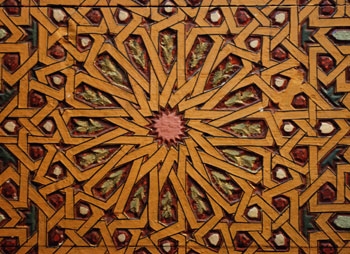 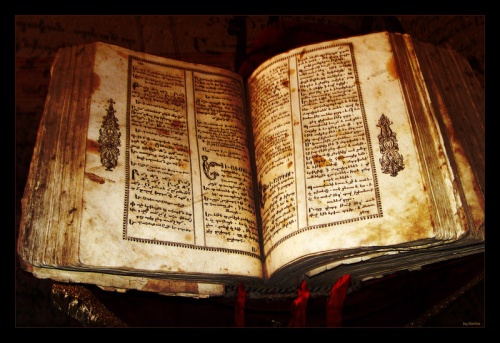 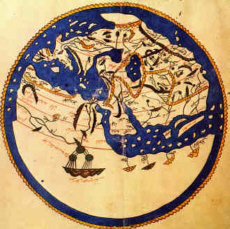 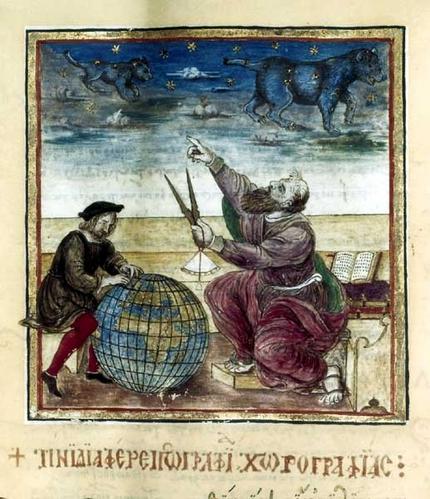 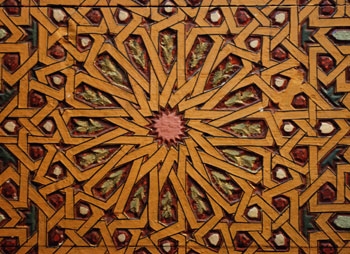 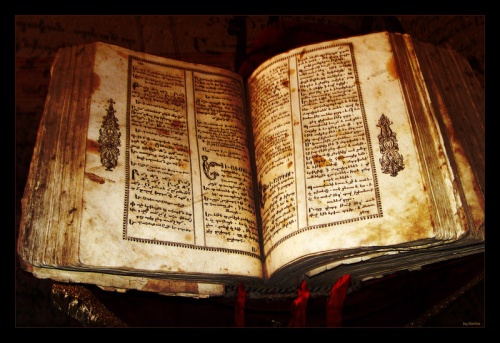 L’élève part à l’aventure dans le passé (époque XIIème – XIVème siècle), durant son voyage il fera 5 étapes. Les travaux réalisés (éléments imposés) dans les différentes matières (Histoire-Géographie, Langues anciennes, mathématiques, français, physique-chimie) seront «liées» entre elles en français. Le récit obtenu sera rédigé dans un joli carnet de voyage (diaporama détaillé joint)Activité 1 : Long voyage dans l’histoire de l’astronomie - Tâche complexeLien Histoire - PhysiqueAu travers d’analyses documentaires, l’élève répond à la problématique suivante : Comment les connaissances en astronomie se sont-elles construites au fil du temps ? Cela peut-il être généralisé à d’autres domaines ?Décrire la structure du système solaire Activité 2 : Un phénomène si rare et si intrigant …Analyse documentaire puis activité expérimentale autour de l’éclipseExploiter expérimentalement la propagation rectiligne de la lumière dans le vide et le modèle du rayon lumineux. Activité 3 : Solis defectus - Tâche complexeLien Latin/Grec – Physique - FrançaisAnalyses de textes antiques en grec ou latin et leurs traductions françaises décrivant des éclipses solaires – Travail sur la racine des mots – Rédaction d’un récit décrivant une éclipse et réalisation du schéma de l’éclipse annoté dans les 3 languesDécrire la structure du système solaire Lumière : sources, propagationModèle du rayon lumineux.Activité 4 : Observons de plus près la Lune !Phases de la Lune : expérimentation et schématisationDécrire la structure du système solaire Lumière : sources, propagationModèle du rayon lumineux.Contrôle n°3 : Évaluation de mobilisation de connaissances 30 minContrôle n°3 : Évaluation de mobilisation de connaissances 30 minCarnet de voyage : Tâche complexeRéalisé sur plusieurs mois en interdisciplinarité.Les travaux sont évalués dans chaque discipline, mais le carnet de voyage est évalué en interdisciplinarité sur des compétences simplesCarnet de voyage : Tâche complexeRéalisé sur plusieurs mois en interdisciplinarité.Les travaux sont évalués dans chaque discipline, mais le carnet de voyage est évalué en interdisciplinarité sur des compétences simples